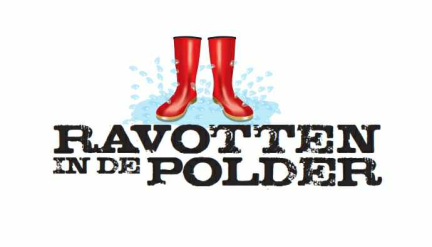 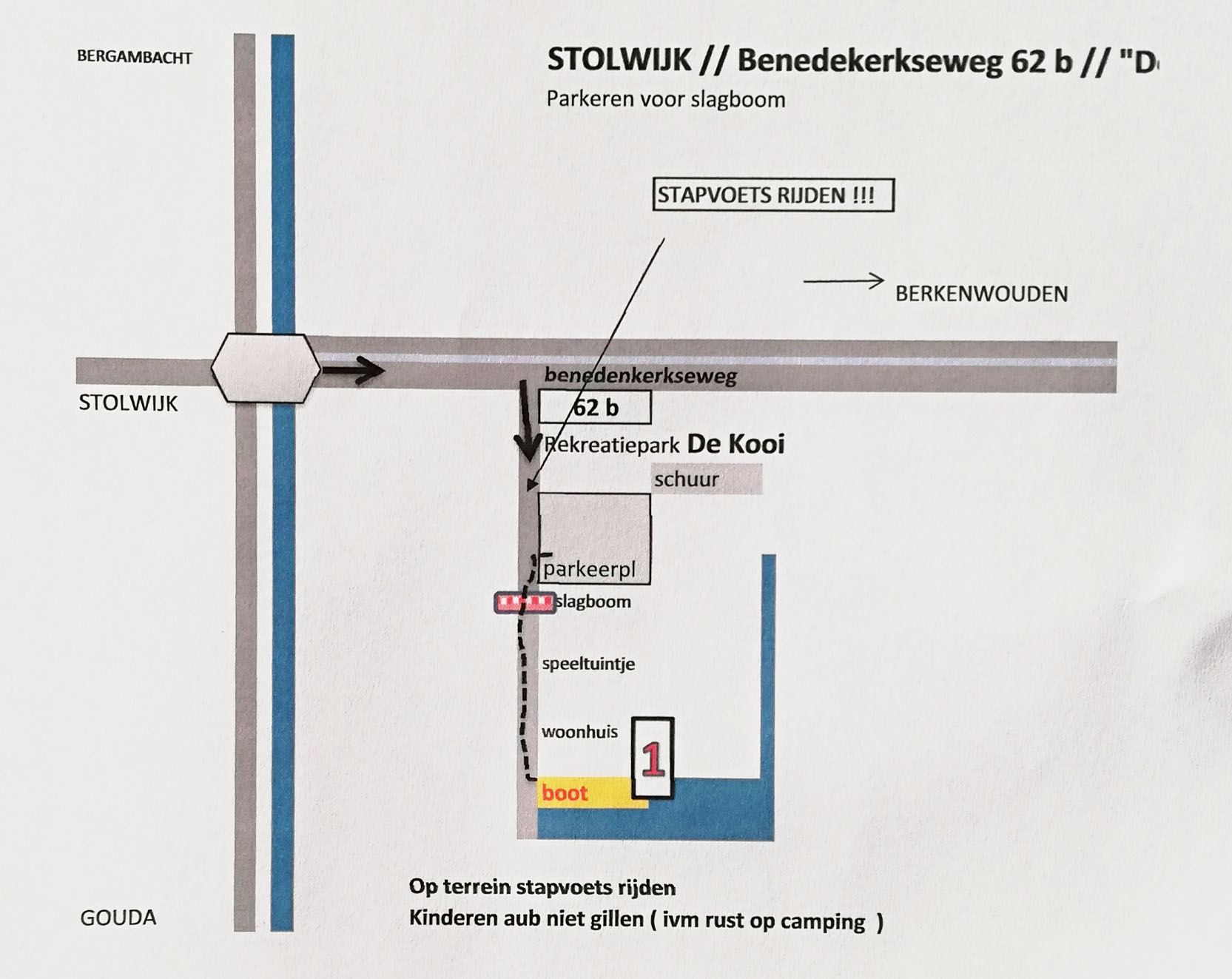 Opstap Locatie 	: Benedenkerkse weg 62 B Stolwijk / De Kooi    Parkeren voor de slagboom Tijd 		: 10.00 uur t/m 15.00 uur Datum		: VRIJDAG 28 OKTOBER  Leeftijd		: 8 t/m 12 jaar   Prijs		: 19,50 p.p. euro aub contant bij aankomstIncl.		: drinken ( 3 kleuren aanmaaklimo): Eten     ( 3x Broodjes worst, kippepootjes, marsm.): Gebruik hengels en aas (kapot of kwijt afr. Kostprijs)		: Hout voor vuur 		: Paintball kogels, luchtbuks kogelsDeelname	: 1 kind alleen of met vriendjes(geen ouders) max 12Begeleiding	: Kapitein Tino & schipper MaartenInfo		: Ervaring niet nodig / setje droge kleren mee /				  Warme kleding aan !!! / je zakmes mag mee.